Всероссийская общественно-государственная инициатива «Горячее сердце»Уроки Мужества.Минобрнауки России совместно с Фондом социально-культурных инициатив под председательством С. В. Медведевой рекомендовал провести в общеобразовательных организациях Урок мужества, посвящённый Всероссийской общественно-государственной инициативе «Горячее сердце», в день Торжественной церемонии награждения лауреатов 17 февраля 2016 года.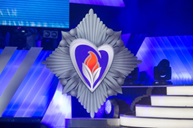 С 11.02.16 по 15.02.2016 года в КГБОУ «Норильская общеобразовательная школа – интернат» проведены Уроки мужества в 8-х классах и тематический классный час в 7-х классах.  Целью проведения Урока мужества является формирование представлений об ответственном гражданском поведении детей и молодежи на примерах отважных поступков их сверстников, а также неравнодушного отношения к людям, нуждающимся в помощи, участия в деятельности общественных объединений, направленных на заботу о представителях старшего и младшего поколений. Организовала и провела Уроки Мужества и классные часы учитель истории и обществознания Виноградова Н.В.       Она познакомила обучающихся с организацией «Горячее сердце». Ребята  узнали поучительные истории  о замечательных, смелых, чутких, самоотверженных поступках их сверстников. 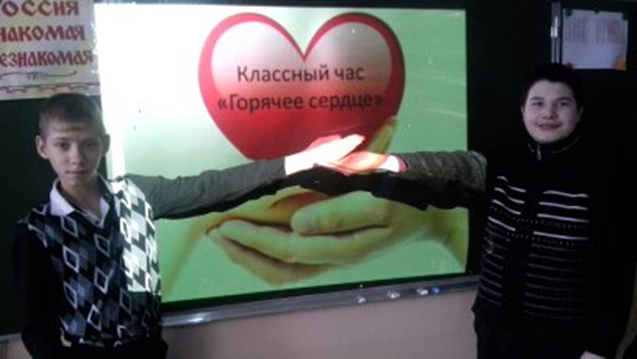      Учащееся пришли к выводу, что неравнодушные и отзывчивые сверстники, теплом своей души согревают всех, кто нуждается в их поддержке, помогают ветеранам, ухаживают за больными. Ребята  стойко преодолевают трудности и добиваются больших успехов. На классных часах вспомнили и поговорили о добрых делах, которые совершили обучающиеся нашей школы в ходе школьной Акции « Никто не забыт, Ничто не Забыто!»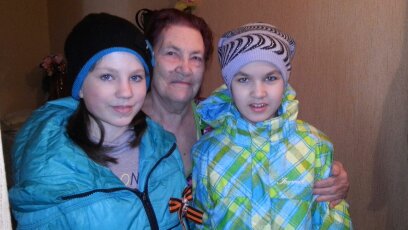 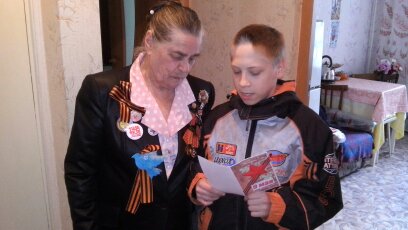  В ходе проведения урока Мужества в сердцах и душах обучающихся была посеяна мысль о том, что они являются наследниками и продолжателями неувядаемых традиций мужества и героизма своих предков.При подведении итога урока Мужества внимание обучающихся было обращено на то, что наши соотечественники теме мужества и героизма будут уделять повышенное внимание, так как эти ценности вечны и актуальны, и потомки должны знать своих героев, мотивы проявления мужества и героизма, любви к своей Родине.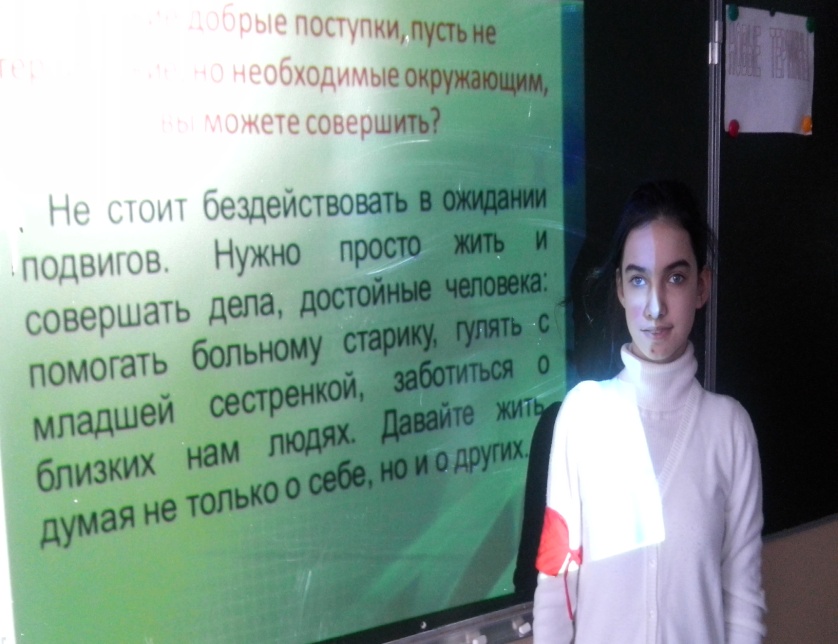 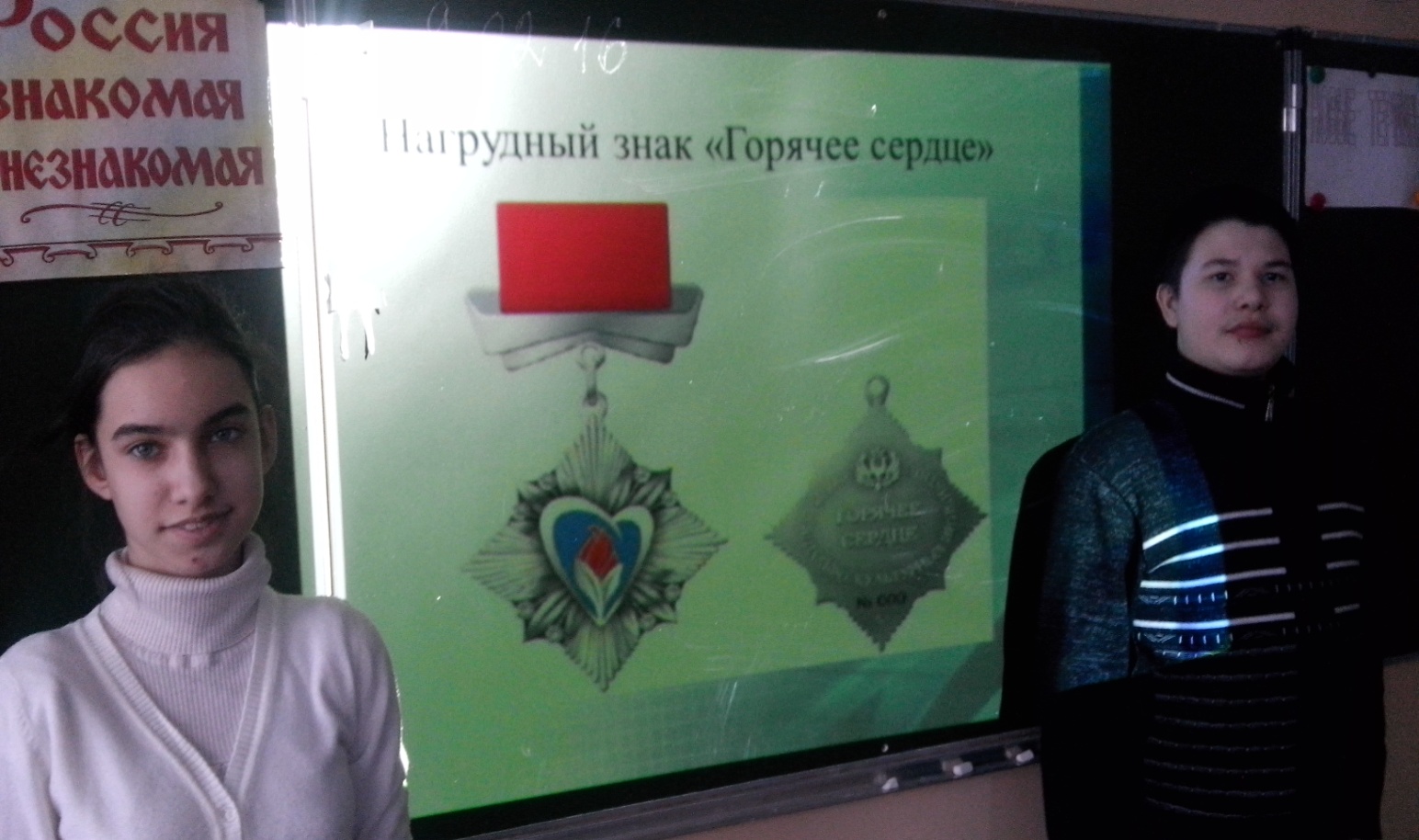    Проведение таких Уроков мужества в наше непростое время необходимы для правильного формирования об ответственном гражданском поведении детей и молодежи на примерах отважных поступков их сверстников и неравнодушного отношения к людям.